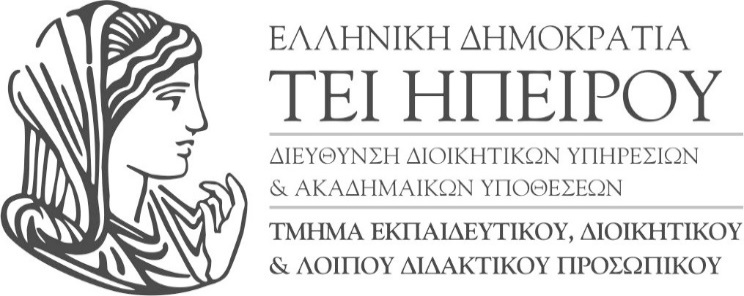 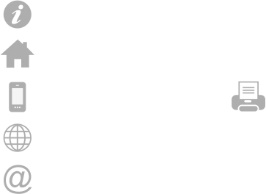 Προκήρυξη πλήρωσης τεσσάρων  (4)  θέσεων Εκπαιδευτικού Προσωπικού σε Τμήματα του Τ.Ε.Ι. Ηπείρου Ο Πρόεδρος του Τ.Ε.Ι Ηπείρου, έχοντας υπόψη:Τις διατάξεις των  άρθρων 15,16 και 17   του Ν. 1404/1983(ΦΕΚ 173/τ.Α΄/24-11/1983), όπως αντικαταστάθηκαν με τα άρθρα 2, 3 και 4α  του Ν. 2916/2001 (ΦΕΚ 114/τ.Α΄/11-06-2001) αντίστοιχα, συμπληρώθηκαν και τροποποιήθηκαν με το άρθρο 3 του Ν. 3027/2002 (ΦΕΚ 152/τ.Α΄/28-6-2002), το άρθρο 8 του 3404/2005 (ΦΕΚ 260/τ.Α΄/17-10-2005) και το άρθρο 20 του Ν. 3749/2009 (ΦΕΚ 156/τ.Α΄/04-09-2009).Τις διατάξεις του Ν.2431/1996 (ΦΕΚ 175/τ.Α΄) «Διορισμός ή πρόσληψη πολιτών της Ευρωπαϊκής Ένωσης στη Δημόσια Διοίκηση».Τις διατάξεις του άρθρου 11 του Ν. 3833/2010(ΦΕΚ 40/τ.Α΄) «Προστασία της Εθνικής Οικονομίας-Επείγοντα μέτρα για την αντιμετώπιση της δημοσιονομικής κρίσης» όπως ισχύει.Τις διατάξεις των άρθρων 9, 19 και των παρ. 3, 4 5α και 6γ του άρθρου 78 του  Ν. 4009/2011 (ΦΕΚ 195/τ.Α΄/06-09-2011) «Δομή, Λειτουργία, Διασφάλιση της Ποιότητας των Σπουδών και Διεθνοποίηση των Α.Ε.Ι» όπως  τροποποιήθηκαν  και ισχύουν. Τις διατάξεις των παρ. 2 και 6  άρθρου 5 του Ν. 4076/2012 (ΦΕΚ 159/τ.Α΄/10-08-2012) «Ρυθμίσεις θεμάτων Ανωτάτων Εκπαιδευτικών Ιδρυμάτων και άλλες διατάξεις»Τις διατάξεις της παρ. 13 του άρθρου 34 και των άρθρων 48 και 50 του Ν. 4115/2013 (ΦΕΚ 24/τ.Α΄/30-01-2013) «Οργάνωση και λειτουργία Ιδρύματος Νεολαίας και Δια Βίου Μάθησης και Επαγγελματικού Προσανατολισμού και άλλες διατάξεις».Τις διατάξεις του άρθρου 70 του Ν. 4386/2016 (ΦΕΚ 83/τ.Α΄/11-05-2016) « Ρυθμίσεις για την έρευνα και άλλες διατάξεις» και του άρθρου τέταρτου «Ρυθμίσεις θεμάτων προκηρύξεων και εκλογής Καθηγητών των ΑΕΙ» του Ν. 4405/2016 (ΦΕΚ 129/τ.Α΄/13-07-2016).Τις διατάξεις της παρ. 1 του άρθρου 30 του Ν. 4452/2017 (ΦΕΚ 17/τ.Α΄/15-02-2017) «Ρύθμιση θεμάτων του Κρατικού Πιστοποιητικού Γλωσσομάθειας, της Εθνικής Βιβλιοθήκης της Ελλάδας και άλλες διατάξεις»Τις διατάξεις του Π.Δ. 134/1999 (ΦΕΚ132/τ./Α΄) «Διορισμός ή πρόσληψη πολιτών της Ευρωπαϊκής Ένωσης στα Α.Ε.Ι, Τ.Ε.Ι και λοιπά Νομικά Πρόσωπα Δημοσίου Δικαίου και Δημόσιες Υπηρεσίες του χώρου Τριτοβάθμιας Εκπαίδευσης αρμοδιότητας του ΥΠΕΠΘ».Το Π.Δ. 84/2013 (ΦΕΚ 84/τ.Α΄/2013) «Μετονομασία Σχολής-Μετονομασία Τμήματος-Συγχώνευση Τμημάτων-Κατάργηση Παραρτημάτων και Τμημάτων –Ίδρυση Σχολής-Συγκρότηση Σχολών του Τ.Ε.Ι. Ηπείρου», όπως τροποποιήθηκε με την παρ. 6 του άρθρου 6 του Ν. 4218/2013 (ΦΕΚ 268/τ.Α΄/2013).Το με αρ. ΔΙΠΠ/Φ.ΕΠ.11/85/8044/06-05-2011 έγγραφο του Υπουργείου Εσωτερικών, Αποκέντρωσης και Ηλεκτρονικής Διακυβέρνησης με θέμα «Προκηρύξεις εξέλιξης μελών ΔΕΠ Πανεπιστημίων, Ε.Π  Τ.Ε.Ι και ΑΣΠΑΙΤΕ».Την με αριθμ. Φ.4/1402/5-3-2012 (ΦΕΚ 701/τ.β΄-2012) απόφαση της Συνέλευσης του Τ.Ε.Ι. Ηπείρου με την οποία καθορίζονται οι διαδικασίες εκλογής, εξέλιξης και μονιμοποίησης των μελών Ε.Π. μέχρι την έκδοση του Οργανισμού του Ιδρύματος.Την με αριθμ. Φ.122.1/6/14241/Ζ2/27-01-2017 (ΦΕΚ 225/τ.β΄/31-01-2017)  Aπόφαση του Υπουργού Παιδείας, Έρευνας και Θρησκευμάτων με θέμα: «α) Διαδικασία συγκρότησης των εκλεκτορικών σωμάτων των Α.Ε.Ι., ρύθμιση θεμάτων εκλογής και εξέλιξης καθηγητών και υπηρετούντων λεκτόρων, ανανέωσης και μονιμοποίησης των επί θητεία επίκουρων καθηγητών, ελέγχου νομιμότητας των διαδικασιών αυτών και άλλων  θεμάτων σχετικά με την εφαρμογή των διατάξεων του άρθρου 19 του Ν. 4009/11 (ΦΕΚ 195/τ.Α΄/06-09-2011), όπως ισχύει και του άρθρου 4 του Ν.4405/2016 (ΦΕΚ 129/τ.Α΄/13-07-2016), β) «Ανάπτυξη και λειτουργία ηλεκτρονικού συστήματος ολοκληρωμένης διαχείρισης διαδικασιών εκλογής και εξέλιξης καθηγητών και υπηρετούντων λεκτόρων, ανανέωσης και μονιμοποίησης των επί θητεία επίκουρων καθηγητών, καθώς και κατάρτισης και τήρησης μητρών εσωτερικών και εξωτερικών μελών».Την με αρ. Φ.122.1/88/119483/Ζ2/20-7-2016 εγκύκλιο του Τμήματος Α΄ Κύριου Διδακτικού Προσωπικού του ΥΠ.Π.Ε.Θ «Οδηγίες εφαρμογής του Ν. 4369/2016(ΦΕΚ 27/ Α΄), του Ν. 4386/2016 (ΦΕΚ 83/τ. Α΄) και του Ν. 4405/2016 (ΦΕΚ 129/τ. Α΄).Την με αριθμ. Φ.16/28280/Ζ2/20-02-2017 (ΦΕΚ 178/τ.Γ΄/01-03-2017) Υπουργική Απόφαση με θέμα: «Έγκριση προκήρυξης τεσσάρων (4) θέσεων καθηγητών (τριών (3) θέσεων αναπληρωτών και μίας (1) θέσης Επίκουρου) του ΤΕΙ Ηπείρου».Την με αριθμ. 3/10-12-2012 (ΦΕΚ 29 /τ.Υ.Ο.Δ.Δ/28-01-2012) απόφαση του Συμβουλίου Διοίκησης  του Τ.Ε.Ι Ηπείρου και την με αριθμ. 19602 /Ε5/12-02-2013 Υπουργική Απόφαση σχετικά με την εκλογή Προέδρου του  Τ.Ε.Ι Ηπείρου.ΠροκηρύσσειΤην πλήρωση   των παρακάτω θέσεων Εκπαιδευτικού  Προσωπικού (Ε.Π.):  	ΣΧΟΛΗ ΚΑΛΛΙΤΕΧΝΙΚΩΝ ΣΠΟΥΔΩΝΤΜΗΜΑ ΛΑΪΚΗΣ ΚΑΙ ΠΑΡΑΔΟΣΙΑΚΗΣ ΜΟΥΣΙΚΗΣΜία (1) θέση βαθμίδας Αναπληρωτή  Καθηγητή με γνωστικό αντικείμενο: «Νεοελληνική Μουσική με έμφαση στις σχέσεις λόγιας μουσικής και λαϊκών παραδόσεων».Κωδικός εγγραφής στο ηλεκτρονικό σύστημα ΑΠΕΛΛΑ: ΑΡΡ 1058Μία (1) θέση βαθμίδας Αναπληρωτή Καθηγητή με γνωστικό αντικείμενο «Πολιτισμική Ιστορία με έμφαση στις Αισθητικές Θεωρίες».Κωδικός εγγραφής στο ηλεκτρονικό σύστημα  ΑΠΕΛΛΑ: ΑΡΡ 1060Μία (1) θέση βαθμίδας Αναπληρωτή Καθηγητή με γνωστικό αντικείμενο «Κοινωνική Ανθρωπολογία και Σπουδές Επιτέλεσης» Κωδικός εγγραφής στο ηλεκτρονικό σύστημα ΑΠΕΛΛΑ: ΑΡΡ 1061ΣΧΟΛΗ ΕΠΑΓΓΕΛΜΑΤΩΝ ΥΓΕΙΑΣ ΚΑΙ ΠΡΟΝΟΙΑΣΤΜΗΜΑ ΠΡΟΣΧΟΛΙΚΗΣ ΑΓΩΓΗΣ- Μία (1) θέση βαθμίδας Επίκουρου Καθηγητή με γνωστικό αντικείμενο «Αγωγή και Φροντίδα Βρέφους-Νηπίου με έμφαση στη Βρεφονηπιακή Παχυσαρκία»Κωδικός εγγραφής στο ηλεκτρονικό σύστημα ΑΠΕΛΛΑ: ΑΡΡ 1062     Α. Προϋπόθεση για την εκλογή σε θέση καθηγητή όλων των βαθμίδων είναι η κατοχή διδακτορικού διπλώματος και η συνάφεια αυτού ή του εν γένει ερευνητικού, επιστημονικού, διδακτικού, κλινικού ή καλλιτεχνικού έργου των υποψηφίων με το γνωστικό αντικείμενο της προς πλήρωση θέσης.      Β. Ως προς τα προσόντα εκλογής στις βαθμίδες των καθηγητών εφαρμόζονται οι διατάξεις του άρθρου 15 του Ν. 1404/1983(ΦΕΚ 173/τ.Α΄) όπως ίσχυε κατά τη δημοσίευση του Ν. 4009/2011(ΦΕΚ 195/τ.Α΄). Ειδικότερα τα ελάχιστα προσόντα που απαιτούνται για την εκλογή είναι τα ακόλουθα:Βαθμίδα Αναπληρωτή Καθηγητή Τ.Ε.Ι  α) Πέντε τουλάχιστον έτη επαγγελματικής δραστηριότητας, κατάλληλου υψηλού επιπέδου ή, αναλόγως με τη φύση της θέσης που προκηρύσσεται, ισόχρονη εργασία σε αναγνωρισμένα ερευνητικά κέντρα ή συμμετοχή με αμοιβή σε οργανωμένα ερευνητικά προγράμματα ή συνδυασμός των ανωτέρω δραστηριοτήτων, αντίστοιχων, σε κάθε περίπτωση, με το επιστημονικό επίπεδο και το γνωστικό αντικείμενο της θέσης που προκηρύσσεται. Η ανωτέρω επαγγελματική δραστηριότητα μπορεί να περιλαμβάνει μέχρι δύο έτη αυτοδύναμη διδασκαλία μετά την απόκτηση του διδακτορικού διπλώματος, στο γνωστικό αντικείμενο του Τομέα, σε Πανεπιστήμια ή Τ.Ε.Ι. ή ομοταγή ιδρύματα του εξωτερικού. β) Πρωτότυπες δημοσιεύσεις σε επιστημονικά περιοδικά αναγνωρισμένου κύρους, από τις οποίες ένας αριθμός πρέπει να είναι αυτοδύναμος, ή πρωτότυπη επιστημονική μονογραφία, πέρα από τη διδακτορική διατριβή. Ένα μέρος των δημοσιεύσεων αυτών μπορεί, κατά την κρίση του Εκλεκτορικού Σώματος, να αντικατασταθεί με διεθνές δίπλωμα ευρεσιτεχνίας ή καινοτομίες που έχουν εφαρμοστεί στην παραγωγή.   Το συνολικό ερευνητικό και εφαρμοσμένο έργο του υποψηφίου πρέπει να έχει συμβάλει στην πρόοδο της επιστήμης και της τεχνολογίας ή να αναγνωρίζεται από άλλους ερευνητές.Βαθμίδα  Επίκουρου Καθηγητή Τ.Ε.Ι      α) Τέσσερα τουλάχιστον έτη επαγγελματικής δραστηριότητας καταλλήλου επιπέδου ή, αναλόγως με τη φύση της θέσης που προκηρύσσεται, ισόχρονη εργασία σε αναγνωρισμένα ερευνητικά κέντρα ή συμμετοχή με αμοιβή σε οργανωμένα ερευνητικά προγράμματα ή συνδυασμός των ανωτέρω δραστηριοτήτων, αντίστοιχων σε κάθε περίπτωση, με το επιστημονικό επίπεδο και το γνωστικό αντικείμενο της θέσης που προκηρύσσεται. Η ανωτέρω επαγγελματική δραστηριότητα μπορεί να περιλαμβάνει μέχρι δύο έτη αυτοδύναμη διδασκαλία στο γνωστικό αντικείμενο του Τομέα, σε Πανεπιστήμια ή Τ.Ε.Ι. ή ομοταγή ιδρύματα του εξωτερικού. β) Συναφή προς το αντικείμενο της θέσης που προκηρύσσεται επιστημονική δραστηριότητα σχεδιασμού και εκτέλεσης ερευνητικών έργων, η οποία αποδεικνύεται από τρεις τουλάχιστον πρωτότυπες δημοσιεύσεις σε επιστημονικά περιοδικά αναγνωρισμένου κύρους     Γ.  α) Όπου γίνεται αναφορά σε διδακτορικό δίπλωμα, εάν πρόκειται για τίτλους ιδρυμάτων εξωτερικού, πρέπει οι τίτλοι αυτοί να έχουν αναγνωρισθεί ως ισότιμοι προς τους αντίστοιχους τίτλους του εσωτερικού.β) Ως επαγγελματική δραστηριότητα που απαιτείται ως προσόν για την κατάληψη θέσης Ε.Π. δεν συνυπολογίζεται αυτή που τυχόν αποκτήθηκε κατά τη διάρκεια του χρόνου σπουδών για τη λήψη του απαιτούμενου διδακτορικού διπλώματος και συνδέεται με σχετική υποχρέωση που επιβάλλουν τα σχετικά μεταπτυχιακά προγράμματα ή οι σπουδές.γ) Όπου προβλέπονται αυτοδύναμες δημοσιεύσεις, νοούνται και οι δημοσιεύσεις στις οποίες ο υποψήφιος είναι ο κύριος ερευνητής.Δ.  Μέλη του Ε.Π δεν μπορούν να υποβάλλουν υποψηφιότητα για κατάληψη θέσης Ε.Π. ίδιας ή ανώτερης βαθμίδας στο ίδιο ή άλλο Τ.Ε.Ι, εάν δεν περάσουν τρία έτη από το διορισμό τους στο Τ.Ε.Ι. που υπηρετούν.Ε.  Πέρα από τα ειδικά αυτά προσόντα οι υποψήφιοι πρέπει να έχουν και τα γενικά προσόντα που προβλέπονται από τον υπαλληλικό κώδικα για τον διορισμό δημοσίων υπαλλήλων.ΔΙΚΑΙΟΛΟΓΗΤΙΚΑ ΗΛΕΚΤΡΟΝΙΚΗΣ ΥΠΟΒΟΛΗΣ ΥΠΟΨΗΦΙΟΤΗΤΑΣ(https://apella.minedu.gov.gr/)Αίτηση Πτυχία και τίτλοι σπουδών των υποψηφίων. Διδακτορική Διατριβή. Βιογραφικό σημείωμα. Επιστημονικά δημοσιεύματα και αναλυτικό υπόμνημα αυτών. Γενικά κάθε στοιχείο (βιβλία, δημοσιεύσεις, πιστοποιητικά προϋπηρεσίας, επαγγελματικής δραστηριότητας, πιστοποιητικό ξένης γλώσσας κ.λ.π.) που να αποδεικνύει τα προσόντα των υποψηφίων. Αντίγραφο δελτίου αστυνομικής ταυτότητας ή διαβατηρίου. Πιστοποιητικό του αρμοδίου Δημάρχου στο οποίο θα αναγράφεται ο τρόπος και ο χρόνος απόκτησης της Ελληνικής ιθαγένειας και το οποίο θα αναζητηθεί αυτεπάγγελτα από την Υπηρεσία πριν από την έκδοση της σχετικής πράξης διορισμού. Προκειμένου για πολίτες κρατών – μελών της Ευρωπαϊκής Ένωσης, πιστοποιητικό της αρμόδιας αρχής του κράτους την ιθαγένεια του οποίου έχει ο υποψήφιος. Πιστοποιητικό τύπου Α΄ του αρμόδιου Στρατολογικού Γραφείου από το οποίο να προκύπτει ότι ο ενδιαφερόμενος δεν έχει στρατολογική ή χρηματική υποχρέωση και το οποίο θα αναζητηθεί αυτεπάγγελτα από την Υπηρεσία πριν από την ορκωμοσία, σύμφωνα με την υπ΄αριθμ. ΔΙΑΔΠ/Α/16425/25-6-2007 (ΦΕΚ 1055/τ.Β΄/27-6-2007) κοινή υπουργική απόφαση. Με υπεύθυνη δήλωση του Ν.1599/1986 οι υποψήφιοι που δεν έχουν εκπληρώσει τις στρατιωτικές τους υποχρεώσεις ή δεν έχουν απαλλαγεί νόμιμα από αυτές κατά το χρόνο υποβολής της υποψηφιότητάς τους, δεσμεύονται ότι θα προσκομίσουν τα σχετικά δικαιολογητικά πριν την έκδοση της πράξης διορισμού τους. Το κώλυμα της μη εκπλήρωσης των στρατιωτικών υποχρεώσεων δεν ισχύει για πολίτες κράτους- μέλους της Ευρωπαϊκής ΄Ενωσης, για τους οποίους δεν προβλέπεται όμοιο κώλυμα διορισμού. Αντίγραφο ποινικού μητρώου δικαστικής χρήσης που θα αναζητηθεί αυτεπάγγελτα από την Υπηρεσία πριν από την ορκωμοσία, σύμφωνα με τη με αριθμό ΔΙΑΔΠ/Α/22863/16-10-2006 (ΦΕΚ 1551/τ. Β΄/23-10-2006) Κοινή Υπουργική Απόφαση. Γνωματεύσεις α) παθολόγου ή γενικού ιατρού και β) ψυχιάτρου, είτε του δημοσίου είτε ιδιωτών, που να πιστοποιούν την υγεία των υποψηφίων να ασκούν τα καθήκοντα της αντίστοιχης θέσης. Υπεύθυνη δήλωση του Ν.1599/1986 ότι δεν κατέχει άλλη θέση και δεν έχει άλλη απασχόληση στον ευρύτερο Δημόσιο ή Ιδιωτικό Τομέα. Τα δικαιολογητικά των παραπάνω στοιχείων 11 και 12 θα κατατεθούν μόνο από τους υποψήφιους οι οποίοι θα εκλεγούν σε θέσεις Ε.Π κατά την ημέρα της ορκωμοσίας τους. Όλα τα δικαιολογητικά πρέπει να είναι ευκρινή φωτοαντίγραφα των πρωτοτύπων εγγράφων που εκδόθηκαν από τις υπηρεσίες και τους φορείς της περίπτωσης α΄ της παρ. 2 του άρθρου 1 του Ν.4250/2014 (ΦΕΚ 74/τ.Α΄/26-3-2014) ή ακριβή αντίγραφά τους. Ομοίως γίνονται υποχρεωτικά αποδεκτά ευκρινή φωτοαντίγραφα από: α) αντίγραφα ιδιωτικών εγγράφων τα οποία έχουν επικυρωθεί από δικηγόρο, β) τα πρωτότυπα όσων ιδιωτικών εγγράφων φέρουν επίσημη θεώρηση και γ) αντίγραφα εγγράφων που έχουν εκδοθεί από αλλοδαπές αρχές και έχουν επικυρωθεί από δικηγόρο. Τα ξενόγλωσσα δικαιολογητικά πρέπει να συνοδεύονται από νόμιμες μεταφράσεις και να έχουν επικυρωθεί πρωτίστως από δικηγόρο. Οι τίτλοι σπουδών του εξωτερικού πρέπει να συνοδεύονται από πράξη ή βεβαίωση του οικείου οργάνου με την οποία αναγνωρίζονται ως ισότιμοι προς τους τίτλους που απονέμονται από τα εκπαιδευτικά ιδρύματα της ημεδαπής. Το σύνολο όλων των παραπάνω δικαιολογητικών, θα είναι στη διάθεση των μελών του Εκλεκτορικού Σώματος και της τριμελούς εισηγητικής επιτροπής, καθ΄ όλη τη διάρκεια της διαδικασίας επιλογής. Ειδικότερα, οι πολίτες των κρατών-μελών της Ευρωπαϊκής ΄Ενωσης οφείλουν να υποβάλουν εκτός των ανωτέρω δικαιολογητικών και πτυχίο ή μεταπτυχιακό τίτλο σπουδών Ελληνικού Α.Ε.Ι. ή απολυτήριο Ελληνικού Λυκείου ή εξαταξίου Γυμνασίου ή πιστοποιητικό ελληνομάθειας Δ΄ επιπέδου από το Κέντρο Ελληνικής Γλώσσας, από το οποίο θα αποδεικνύεται η πλήρης γνώση και άνετη χρήση της Ελληνικής γλώσσας. Μέσα σε αποκλειστική προθεσμία τριάντα (30) ημερών από την επομένη της ημερομηνίας της τελευταίας δημοσίευσης της προκήρυξης στον ημερήσιο τύπο (από 12-4-2017 έως και 11-5-2017), οι αιτήσεις των υποψηφίων υποβάλλονται ηλεκτρονικά μαζί με όλα τα αναγκαία για την κρίση δικαιολογητικά, μέσω του ηλεκτρονικού συστήματος «ΑΠΕΛΛΑ» στην διαδικτυακή διεύθυνση: https://apella.minedu.gov.gr/. (Οι υποψήφιοι θα πρέπει προηγουμένως να εγγραφούν στο εν λόγω ηλεκτρονικό σύστημα).Δικαιολογητικά που έχουν ήδη καταχωρίσει οι υποψήφιοι κατά την εγγραφή τους στο γενικό μητρώο και δεν χρήζουν επικαιροποίησης, εξαιρούνται από την εκ νέου ηλεκτρονική υποβολή. Συμπλήρωση (ηλεκτρονικά) των δικαιολογητικών της προκήρυξης μετά την κατάθεση  και πρωτοκόλληση των αιτήσεων υποψηφιότητας, επιτρέπεται μόνο εάν πρόκειται για διασαφηνιστικά στοιχεία που ζητήθηκαν συμπληρωματικά από τα μέλη του Εκλεκτορικού Σώματος ή από τα μέλη της τριμελούς εισηγητικής επιτροπής και αφορούν σε δικαιολογητικά που κατατέθηκαν εμπρόθεσμα.Ο Πρόεδρος του Τ.Ε.Ι. Ηπείρου Γλαβάς ΕυριπίδηςΚαθηγητής